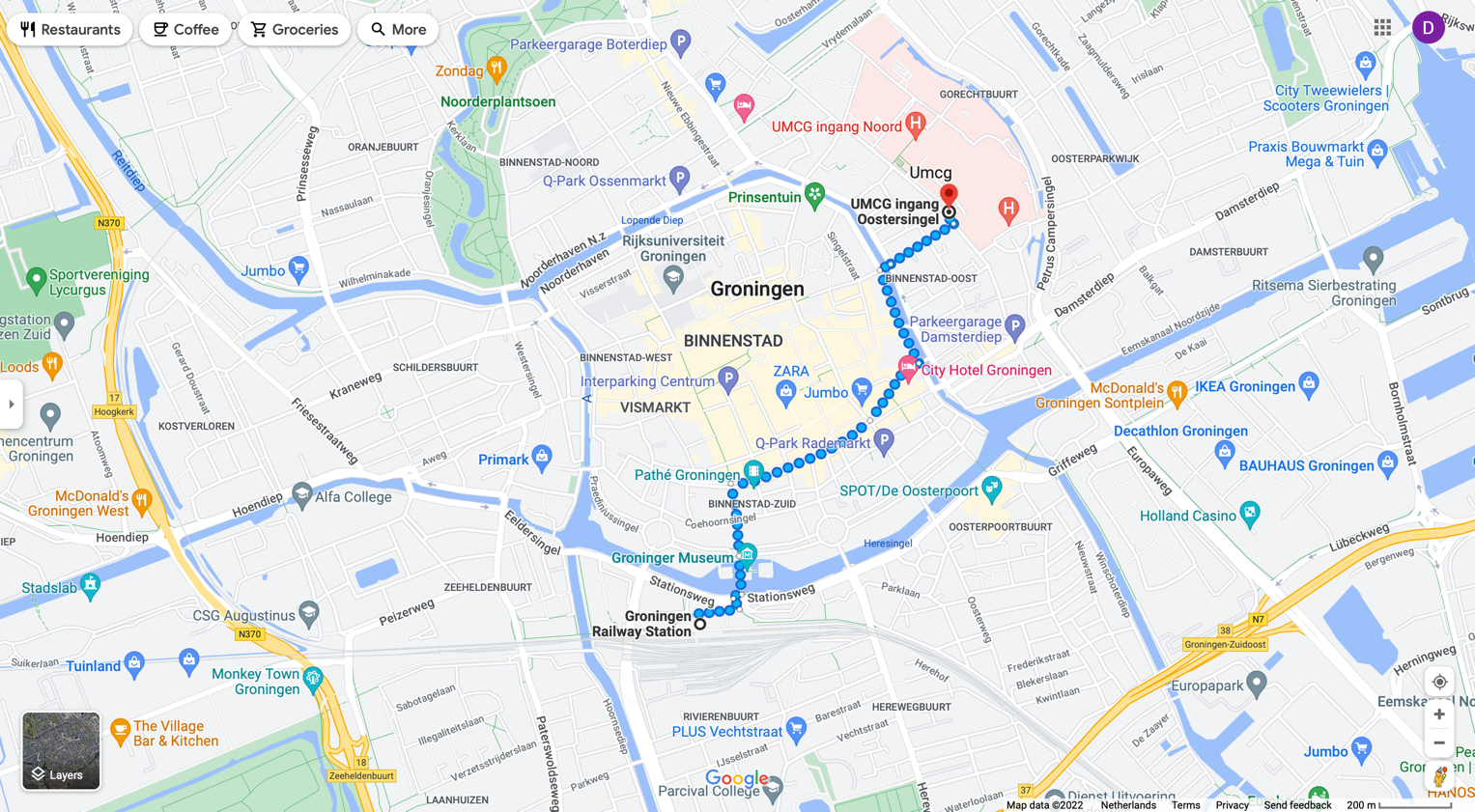 Groningen Railway StationStationsplein 4, 9726 AE Groningen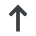 Head east on Onderdoor140 m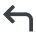 Turn left toward H.N. Werkmanbrug35 mTurn right at Stationsweg34 mTurn left onto H.N. Werkmanbrug110 mContinue onto Ubbo Emmiusstraat210 mTurn right onto Gedempte Zuiderdiep450 mContinue onto Gedempte Kattendiep210 mTurn left onto Schuitendiep280 mTurn right onto Sint Jansbrug35 mContinue onto Nieuwe Sint Jansstraat210 mTurn left onto OostersingelDestination will be on the right33 mUMCG ingang OostersingelOostersingel, 9711 VG Groningen